Campus de Toledo PREP - Programa de Pós-Graduação em Recursos Pesqueiros e Engenharia de Pesca.Rua da Faculdade, 645 – Caixa Postal 52085900-970 – Toledo – PRFone: (0xx45) 3379-7077 / Fax: (0xx45) 3379-7002www.unioeste.br/posESTÁGIO DE DOCÊNCIA NOS CURSOS DE GRADUAÇÃOPLANO DE TRABALHOToledo/PR, _____ de ________________ de _____.________________________________________Discente/Estagiário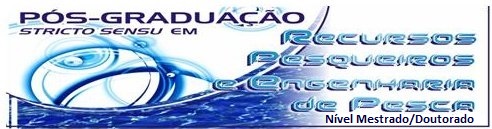 I – Informações GeraisDisciplina:                                                                         Série/Ano:Curso de:Docente Responsável:  Nome do(a) Estagiário(a):  Nome do(a) Orientador(a):  Período do estágio (início e término):Duração: ____ horas.Nome dos docentes da disciplina durante o período de estágio:- -II – Objetivos (objetivo do estágio docência)III – Atividades previstas/Carga Horária1. Observação de aulas:2. Preparação de aulas:3. Regência de classe:IV – Conteúdo previsto para a regência (com base no plano de ensino da disciplina)________________________________Professor(a) Responsável                                                   ________________________________Orientador(a)APROVADO PELO COLEGIADO DE CURSO DE GRADUAÇÃO:em _______ /________ /________ , conforme Ata nº______/_________-__________.  CCarimbo e assinatura do(a) Coordenador(a)APROVADO PELO COLEGIADO DO PREP:em _______ /________ /________ , conforme Ata nº______/_________-PREP.  CCarimbo e assinatura do(a)  Coordenador(a)